    BÍLÁ LHOTA č.p. 1, 783 21 CHUDOBÍN     OBEC BÍLÁ LHOTA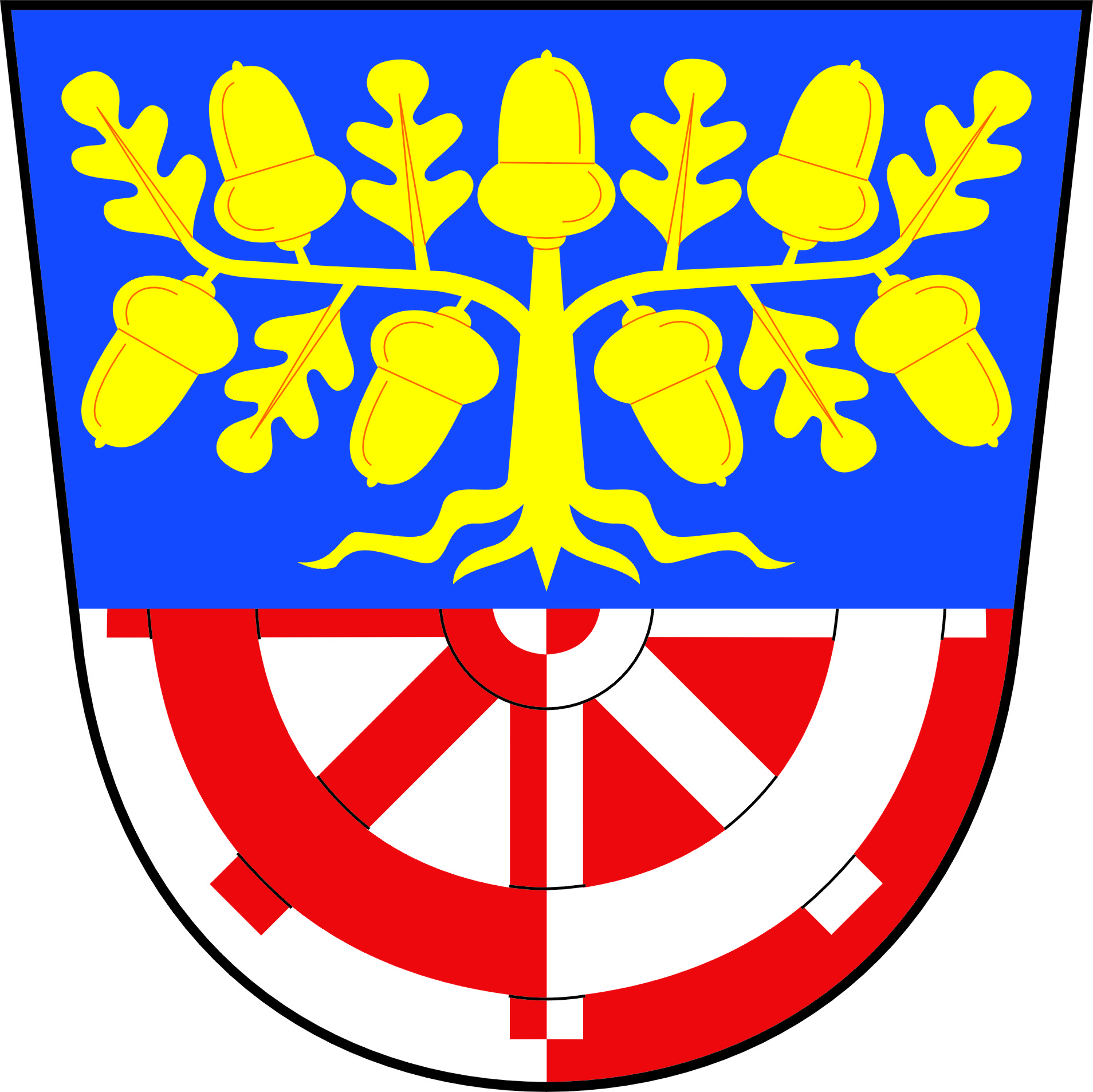 tel. 585 340 078, IČ:00298662, DIČ:CZ00298662, e-mail: obec@bilalhota.cz, ID DS: ey6bk4uInformace o odpadovém hospodářství za rok 2022 v obci Bílá Lhota (dle § 60 odst. 4 zákona č. 541/2020 Sb., o odpadech ve znění pozdějších předpisů)V obci Bílá Lhota je možné odděleně soustřeďovat (třídit) tyto složky odpadu:Bílá Lhota u autobusové zastávkyČervená Lhota u zbrojnice a u č.p. 31Hrabí u kapličkyHradečná u autobusové zastávkyMěník u č.p.10Pateřín u přečerpávací stanice ČOVŘimice u DPS č.p. 44 a u č.p.105 a Nové MlýnyBioodpad se vyváží v nádobách ( popelnicích) hnědé barvy o velikosti 240 l co 14 dnů.  K likvidaci bioodpadu dochází i vlastním kompostováním  - obec poskytla občanům do domácností 750 Ks komposterů. Dle potřeb občanů lze po domluvě na obecním úřadě přistavit kontejner zelené barvy, který bude vyvezen po jeho zaplnění. Plast včetně PET lahví se sváží v předem daných termínech ( zpravidla 1 x za tři týdny) v plastových pytlích žluté barvy. Pytle s plasty se odevzdávají den před svozem na stanoviště ke sběrným nádobám v jednotlivých obcích. Nápojové kartony se sváží v předem daných termínech ( zpravidla 1 x za tři týdny) v plastových pytlích oranžové barvy. Pytle s plasty se odevzdávají den před svozem na stanoviště ke sběrným nádobám v jednotlivých obcích.Směsný komunální odpad se vyváží v nádobách 120 l a 240 l 2 x měsíčně. Velkoobjemový a nebezpečný odpad se řeší kontejnerovým svozem 2 x ročně, oznámením na webu obce, hlášením obecního rozhlasu, zasláním e-mailů, prostřednictvím místního tisku.Elektrospotřebiče – zpětný odběr je zajištěn prostřednictvím firmy ELEKTROWIN a.s.. Baterie – sběrná nádoba je umístěna ve vestibulu Obecního úřadu Bílá Lhota. Obecné povinnosti při nakládání s odpady- nutné je předcházet vzniku odpadu (opakovaně používat obaly, taška a sáčky, bioodpad       kompostovat na vlastní zahradě- využitelné odpady vytřídit do nádob k tomu určených- směsný komunální odpad nesmí obsahovat využitelné odpady (papír, plast, sklo, kovy,      nápojový karton, textil, jedlé tuky a oleje, bioodpad a nevhodné nebezpečné odpady)Kolik za kolikPozn. dle § 59 zákona č. 541/2020 Sb., odstavec 3 – je obec povinna zajistit, aby odděleně soustřeďované recyklovatelné složky komunálního odpadu tvořily v kalendářním roce 2025 a následujících letech alespoň 60%, v kalendářním roce 2030 a následujících letech alespoň 65% a v kalendářním roce 2035 a následujících letech alespoň 70% z celkového množství komunálních odpadů, kterých je v kalendářním roce původcem. Bez vás to nezvládneme, třiďte odpad, má to smysl!Papír2 ks  kontejner 1100l – vyváží se co 14 dnůSklo4 ks kontejner 1500l – vyváží se dle potřeby ( 2x barevné, 2 x  bílé)Jedlý olej a tuk1 ks popelnice 110 l– vyváží se dle potřeby Kov1 ks popelnice 110 l - vyváží se dle potřebyTextil1 ks – vyváží se dle potřebyPapír1 ks kontejner 1100l – vyváží se co 14 dnůSklo4 ks kontejner 1500 l– vyváží se dle potřeby(2 x barevné, 2 x bílé)Jedlý olej a tuk2 ks popelnice 110 l – vyváží se dle potřebyKov2 ks popelnice 110 l- vyváží se dle potřebyBioodpad1 ks popelnice 1100 l - vyváží se co 14 dnů  ( od dubna do listopadu)Textil1 ks – vyváží se dle potřebyPapír1 ks  kontejner 1100 l– vyváží se co 14 dnůSklo2 ks kontejner 1550 l– vyváží se dle potřeby ( 1 x barevné, 1 x bílé)Jedlý olej a tuk1 ks popelnice 110 l – vyváží se dle potřebyKov1 ks popelnice 110 l - vyváží se dle potřebyPapír2 ks kontejner 1100 l – vyváží se co 14 dnůSklo2 ks kontejner 1500l – vyváží se dle potřeby ( 1 x barevné, 1 x bílé)Jedlý olej a tuk1 ks popelnice 110 l – vyváží se dle potřebyKov1 ks popelnice 110 l - vyváží se dle potřebyPapír1 ks kontejner 1100 l – vyváží se co 14 dnůSklo2 ks kontejner 1550 l– vyváží se dle potřeby( 1 x barevné, 1 x bílé)Jedlý olej a tuk1 ks popelnice 110 l – vyváží se dle potřebyKov1 ks -popelnice 110 l- vyváží se dle potřebyPapír1 ks kontejner 1100 l – vyváží se co 14 dnůSklo2 ks kontejner 1500 l – vyváží se dle potřeby( 1 x barevné, 1 x bílé)Jedlý olej a tuk1 ks popelnice 110 l – vyváží se dle potřebyKov1 ks popelnice 110 l - vyváží se dle potřebyBioodpad1 ks popelnice 1100 l – vyváží se co 14 dnů  ( od dubna do listopadu)Papír3 ks kontejner 1100 l  – vyváží se co 14 dnůSklo7 ks kontejner 1500 l – vyváží se dle potřeby ( 3 ks bílé, 4 ks barevné)Jedlý olej a tuk2 ks popelnice 110 l– vyváží se dle potřebyKov2 ks popelnice 110 l- vyváží se dle potřebyTextil1 ks – vyváží se dle potřebyMNOŽSTVÍ VYPRODUKOVANÉHO ODPADUMNOŽSTVÍ VYPRODUKOVANÉHO ODPADUDRUH ODPADUCELKOVÉ MNOŽSTVÍ ODPADU ZA ROK 2022( v tunách)Papír11,531Plast15,5604Sklo17,637Textil a oděvy1,9Jedlý olej a tuky0,148Směsný komunální odpad319,53Objemný odpad27,78Nebezpečný odpad0,757Kov18,306Náklady na provoz obecního systémuNáklady na provoz obecního systémuDruh odpaduNáklady v KčPapír46952,- KčPlast70952,- KčSklo80421,- KčBiologický odpad61413,- KčObjemný a nebezpečný odpad118199,-KčSměsný komunální odpad703096,-Kč